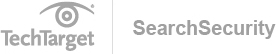 Incident Response Tabletop ExerciseExercise titleExercise date/time/locationScopeDescribe the scope of the incident response tabletop exercise.PurposeTo uncover <company's> preparedness against <attack scenario> due to <attack vector>.ObjectivesList objectives of the exercise. For example:Assess <company's> ability to detect <attack vector>.Assess <company’s> ability to respond to <attack>.Assess <company’s> ability to analyze <attack vector>.Assess <company’s> ability to mitigate/eliminate malware.Evaluate <company's> communication capabilities during a <attack scenario>.Attack vectorList initial attack vector.Incident scenarioList incident scenario.Team membersList participants, including but not limited to exercise facilitator, exercise moderator, exercise scribe and responders.Discussion questionsInclude discussion questions based on the attack vector and attack scenario based on the steps in the incident response lifecycle:PreparationDetectionAnalysisContainmentEradicationRecoveryPost-incident activityOther questionsNotesList notes taken during the exercise.Post-exercise recommendations and reviewInclude any post-exercise activities or recommendations. For example, summarize how the tabletop exercise can be improved and how the incident response plan can be adjusted or improved.